    КАРАР                              				             ПОСТАНОВЛЕНИЕ     09 январь   2018 й. 	    	 	 № 2    	        09 января   2018 г.Об определении Перечня объектов для отбывания наказания осужденными  в виде обязательных работ на 2018  год.     В  соответствии со ст.25 Уголовного исполнительного кодекса Российской Федерации исправительные работы назначаются осужденному, не имеющему основного места работы  и отбываются в местах, определяемых органом местного  самоуправления по согласованию с органом, исполняющим наказания в виде исправительных работ, но в районе места жительства осужденного. В связи с необходимостью создания условий для исполнения данного вида наказаний и определения перечня объектов, постановляю:1.Утвердить прилагаемый перечень объектов для отбывания наказания в виде обязательных работ по благоустройству и уборке территорий  на территории сельского поселения Абдрашитовский сельсовет муниципального района Альшеевский район Республики Башкортостан.2.Администрации сельского поселения Абдрашитовский  сельсовет предоставить фронт работы для уборки и благоустройства территории, подготовить конкретные рабочие места и задания, средства труда, обеспечить действия охраны труда и техники безопасности, производственной санитарии.Определить видами  обязательных работ общественно полезные работы: уборка территорий площадей, скверов, парков, покраска, побелка заборов общественных зданий, скашивание сорных трав, уборка в общественных зданиях, в зимнее  время очистка тротуаров от снега.Время обязательных работ не может превышать четырех часов в выходные дни и в дни, когда осужденный не занят на основной работе, службе или учебе; в рабочие дни - двух часов после окончания работы, службы или учебы, а с согласия осужденного - четырех часов. Время обязательных работ в течение недели, как правило, не может быть менее 12 часов. При наличии уважительных причин  разрешить осужденному проработать в течение недели меньшее количество  часов. Срок обязательных работ исчисляется в часах, в течение которых осужденный отбывал обязательные работы.К обязательным работам не допускаются лица, признанные инвалидами первой группы, беременные женщины, женщины, имеющие детей в возрасте до трех лет, военнослужащие, проходящие военную службу по призыву, а также военнослужащие, проходящие военную службу по контракту на воинских должностях рядового и сержантского состава, если они на момент вынесения судом приговора не отслужили установленного законом срока службы по призыву.Ежедневная продолжительность выполнения обязательных работ для несовершеннолетних составляет:для подростков в возрасте от 14 до 15 лет — не более 2 часов в день;для подростков в возрасте от 15 до 16 лет — не более 3 часов в день;для подростков в возрасте от 16 до 18 лет — не более 4 часов в день.Минимальный и максимальный срок обязательных работ для несовершеннолетних  составляет  не менее 40 и не более 160 часов».3.Контроль за выполнением осужденными определенных для них работ, уведомление уголовно-исполнительной инспекции об уклонении осужденных от отбывания наказания оставляю за собой.Глава    сельского  поселения                                                       З.Я.Асфина.Приложениек  постановлению  главы  сельского  поселения  Абдрашитовский  сельсовет  МР  Альшеевский  район  Республики  Башкортостан№ 2 от  09.01.2018  г.СОГЛАСОВАНОГлава сельского поселения Абдрашитовский  сельсовет МР  Альшеевский  район  Республики  Башкортостан_________________ Асфина З.ЯСОГЛАСОВАНОНачальник   филиала  по Альшеевскому районуФКУ  УИИ  УФСИН России  по Республике  Башкортостанподполковник  внутренней  службы________________  Васильченко В.В.ПЕРЕЧЕНЬобъектов  для  прохождения  наказания  в  виде  обязательных  работ  по благоустройству и уборке территорий   на  территории  сельского  поселения  Абдрашитовский  сельсовет  МР  Альшеевский  район  РеспубликиУправляющий  делами                                                     Г. А.ГиниатуллинаБАШҠОРТОСТАН  РЕСПУБЛИКАҺЫӘЛШӘЙ РАЙОНЫМУНИЦИПАЛЬ РАЙОНЫНЫҢӘБДРӘШИТ АУЫЛ СОВЕТЫАУЫЛ БИЛӘМӘҺЕХАКИМИӘТЕ(БАШҠОРТОСТАН РЕСПУБЛИКАҺЫӘЛШӘЙ РАЙОНЫӘБДРӘШИТ  АУЫЛ СОВЕТЫ)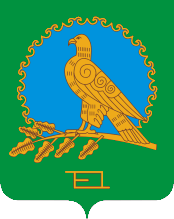           АДМИНИСТРАЦИЯСЕЛЬСКОГО ПОСЕЛЕНИЯАБДРАШИТОВСКИЙ  СЕЛЬСОВЕТМУНИЦИПАЛЬНОГО РАЙОНААЛЬШЕЕВСКИЙ РАЙОНРЕСПУБЛИКИ БАШКОРТОСТАН(АБДРАШИТОВСКИЙ  СЕЛЬСОВЕТАЛЬШЕЕВСКОГО  РАЙОНАРЕСПУБЛИКИ БАШКОРТОСТАН)Объект  для  прохождения  наказанияКоличество местСельское  поселение  Абдрашитовский  сельсовет  6